         РОССИЙСКАЯ ФЕДЕРАЦИЯКАРАЧАЕВО-ЧЕРКЕССКАЯ РЕСПУБЛИКАУПРАВЛЕНИЕ ОБРАЗОВАНИЯАДМИНИСТРАЦИИ УСТЬ-ДЖЕГУТИНСКОГО МУНИЦИПАЛЬНОГО РАЙОНА ПРИКАЗ 20.03.2020г.                             г. Усть-Джегута                                  №45О деятельности общеобразовательных организацийв условиях предупреждения распространения новой коронавирусной инфекции на территории Усть-Джегутинского муниципального района        На основании приказа  Министерства образования и науки Карачаево-Черкесской Республике от 20.03.2020 года №273 «О деятельности общеобразовательных организаций в условиях предупреждения распространения новой коронавирусной  инфекции на территории Карачаево-Черкесской Республики» и в целях принятия мер по снижению рисков распространения новой коронавирусной  инфекции в Усть-Джегутинском муниципальном районе:ПРИКАЗЫВАЮ: 1.Руководителям образовательных организаций Усть-Джегутинского муниципального района, осуществляющих образовательную деятельность по образовательным программам начального общего, основного общего, среднего общего образования и (или) по дополнительным общеобразовательным программам с применением электронного обучения и дистанционных образовательных  технологий, начиная с 26 марта 2020 года:1.1. Разработать и утвердить локальный акт (приказ, положение) об организации дистанционного обучения, в котором определяет, в том числе порядок оказания учебно-методической помощи обучающимся (индивидуальных консультаций) и проведения текущего контроля и итогового контроля по учебным дисциплинам;1.2.Составить расписание занятий на каждый учебный день в соответствии с учебным планом по каждой дисциплине, предусматривая дифференциацию по классам и сокращение времени проведения урока до 30 минут;1.3.Информировать обучающихся и их родителей о реализации образовательных программ или их частей с применением электронного обучения и дистанционных образовательных технологий (далее – дистанционное обучение), в том числе знакомить с расписанием занятий, графиком проведения текущего контроля и итогового контроля по учебным дисциплинам, консультаций;1.4.Обеспечивать ведение учета результатов образовательного процесса в электронной форме.1.5. Выбор родителями (законными представителями) обучающегося формы дистанционного обучения по образовательной программе начального общего, основного общего либо среднего общего образования, а также по дополнительным общеобразовательным программам подтверждается документально (наличие письменного заявления родителя (ей) (законного представителя), представленного любым доступным способом, в том числе с использованием информационно-телекоммуникационной сети «Интернет».1.6. При реализации образовательных программ начального общего, основного общего, среднего общего образования, а также по дополнительным общеобразовательным программам с применением электронного обучения и дистанционных образовательных технологий образовательной организации рекомендуется обеспечить внесение соответствующих корректировок в рабочие программы и (или) учебные планы в части форм обучения (лекция, онлайн консультация), технических средств обучения. 1.7.Еженедельно, по пятницам, до 12-00 предоставлять в Управление образования администрации Усть-Джегутинского муниципального района  (Текеевой Л.А., Байрамуковой М.М.) информацию  по процессу обучения в общеобразовательных организациях.1.8.Реализацию образовательных программ осуществлять в соответствии с Методическими рекомендациями по реализации образовательных программ начального общего, основного общего, среднего общего образования, образовательных программ среднего профессионального образования и дополнительных общеобразовательных программ с применением электронного обучения и дистанционных образовательных  технологий.2.Контроль  за  исполнением данного приказа оставляю за собой.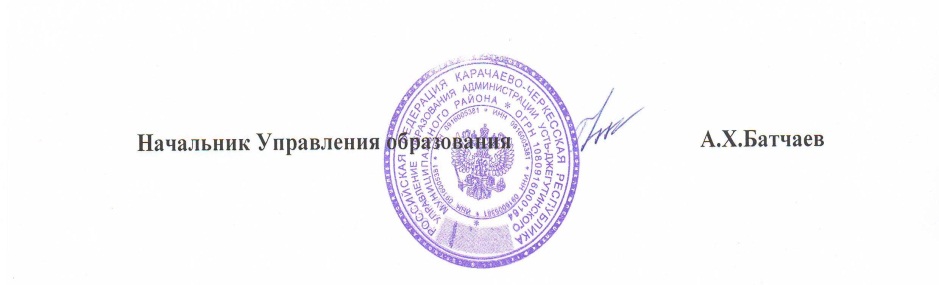 